О внесении изменений в Указ Губернатора Смоленской области от 15.07.2020 № 85П о с т а н о в л я ю:Внести в Указ Губернатора Смоленской области от 15.07.2020 № 85 «О подразделении государственного органа Смоленской области, ответственном за работу по профилактике коррупционных и иных правонарушений» (в редакции Указа Губернатора Смоленской области от 21.06.2023 № 71) следующие изменения:1) в пункте 1 слова «Управление по профилактике коррупционных правонарушений Аппарата Администрации Смоленской области (далее – Управление)» заменить словами «Департамент по профилактике коррупционных правонарушений Аппарата Правительства Смоленской области (далее – Департамент)»; 2) в абзаце первом пункта 2 слова «Уполномочить Управление» заменить словами «Уполномочить Департамент».В.Н. Анохин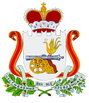 У  К  А  ЗГУБЕРНАТОРА СМОЛЕНСКОЙ ОБЛАСТИот  _________________  № ___________ 